Cher Martin Zhang, Merci pour vote réponse de 25 Novembre,  La ligne de production QT6-15  m’arrange bien, soit de coté qualité matériels soit de coté  capacité de production, d’âpre votre description.  En effet, je vous dite  que je n’ai pas oublié de motionner le silo et les trémies mais c’est juste  pour diminuer le cout (prix) de la ligne de production, je vais faire ces opération manuellement au départ de production, avec des travailleurs,  à cause de notre budget limité de : 60 000,00(Eur).     Pour ce là, Pourriez- vous s’il vous plait  m’envoyer un devis bien détaillé de chuque équipement de la ligne de production  ( quotation) , pour que je peut faire mon estimation.Détaille de produit a fabriquer :-En Ce qui concerne la fabrication de bordure de 1m de longueur, si notre budget est suffisant on va choisir la QT10 ou la QT8.  - On étudiant toutes  propositions.Note: about my English it’s not too good but I can give you more information if you need it in English. Dans l’attente de votre réponse veuillez agréer mes salutations.    hourdisparpaingPavais en couleurproduitspécification530X150X200 mm / 13 KG400X150X200mm    En couleurNumber of blocks on esch pallet6 blocks6 blocksCapacité de production pcs / 8hEntre 8000-11000 PCS/8 h Entre 8000-11000 PCS/8 h      Size palette1100X 55X18 mm plastic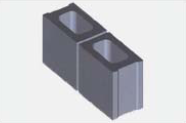 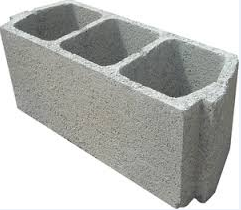 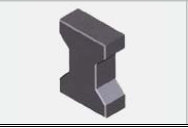 